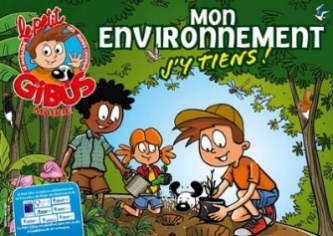 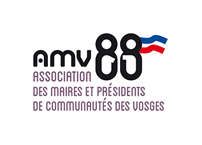 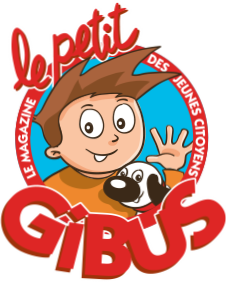 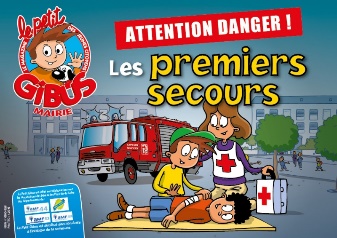 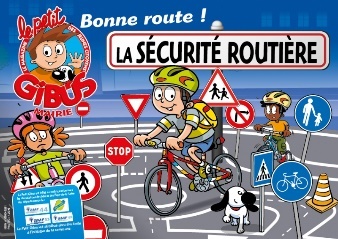 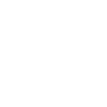 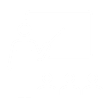 Merci de Bien vouloir adresser ce bulletin par mail ou par courrier avant le 30 septembre 2023 à :AMV 88 -  8 rue de la Préfecture – 88088 EPINAL CEDEX 9 Téléphone : 03 29 29 88 24 - Mail : amv88@vosges.fr ou ncailloux@vosges.fr        